暖中樂學營，邀您樂一夏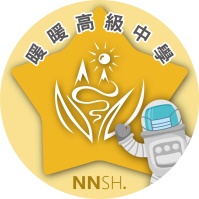 報名方式:請於6月21日(五)前，以下列任一方式進行報名，名額有限(每梯次20人)，額滿即止，欲報從速喔!          1.將紙本報名表繳交至暖暖高中學務處社團活動組(24575534#125)。          2.掃描右方Qrcode進行線上報名。活動對象:國一、國二同學。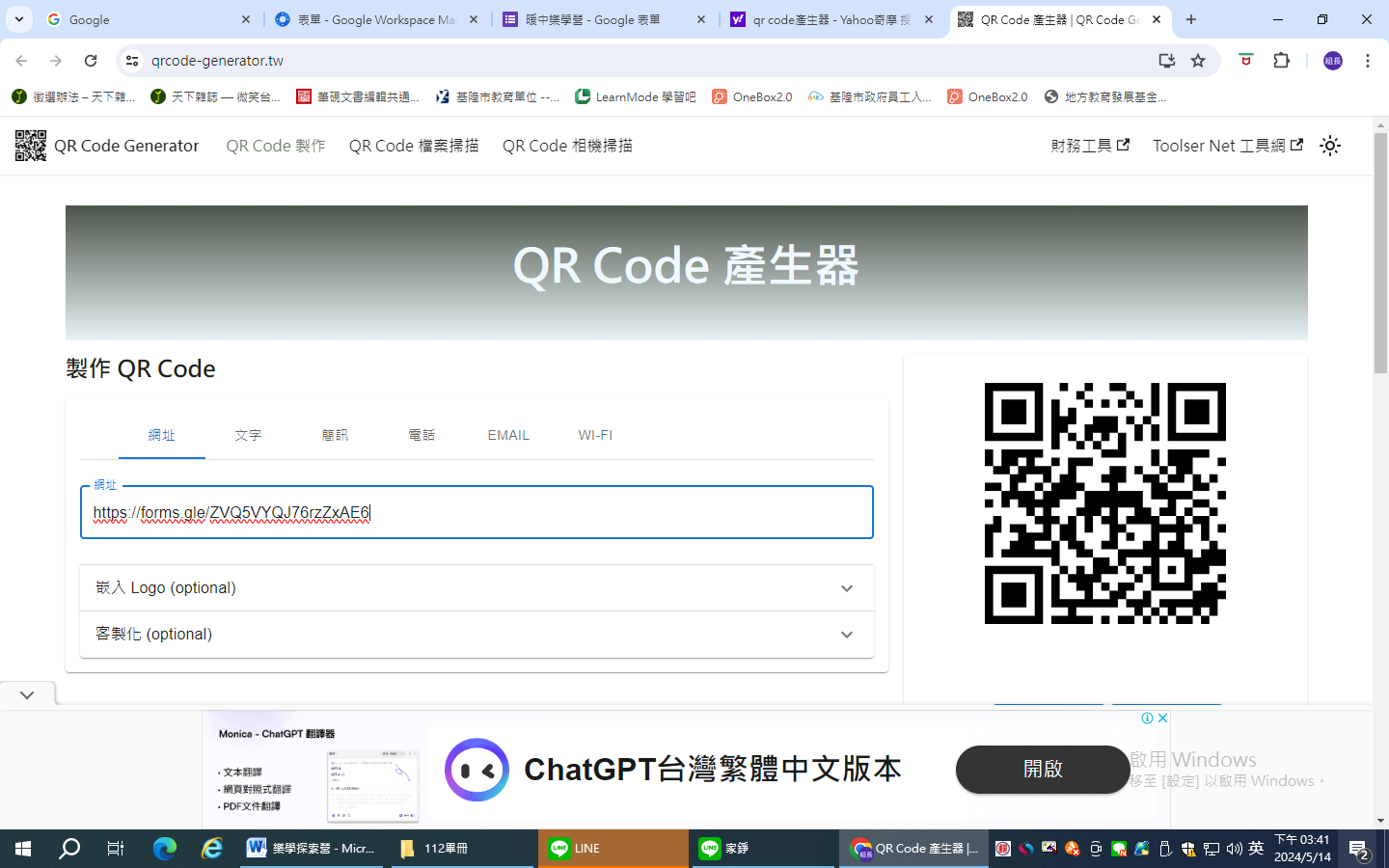 活動日期: (每人限擇一梯次參加)          第一梯次: 113年7月08日至7月09日08:00~12:00。          第二梯次: 113年7月10日至7月11日08:00~12:00。活動地點:暖暖高中活動費用:活動全程免收費~~活動內容:…………………………………暖暖高中國中部樂學營報名表………………………………姓名：                      國中就讀學校:              參加梯次:         □第一梯次:113年7月08日至7月09日08:00~12:00。            □第二梯次:113年7月10日至7月11日08:00~12:00。Email :                                           (通知是否錄取用)緊急連絡人:                        連絡電話:                                                               家長簽章：                                                     此致                                           暖 暖 高 中 學 務 處               中    華    民    國   113  年       月           日第一梯次7月08日(一)7月09日(二)第二梯次7月10日(三)7月11日(四)8:10-10:00海洋大驚奇利用桌遊探索海洋生物食物鏈，學習珍惜海洋資源與生態。美食料理與探索「食魚教育」-認識基隆在地漁產並進行烹飪實作，一起享新鮮、品生活。10:10-12:00領橄來源動動手動動腳，來場帶式橄欖球初體驗，一起尋找「領橄來源」小遊戲大智慧透過團體動能遊戲，一起腦力激盪，練習小組合作，培養團體精神。